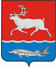 МУНИЦИПАЛЬНОЕ ОБРАЗОВАНИЕСЕЛЬСКОЕ ПОСЕЛЕНИЕ КАРАУЛТАЙМЫРСКОГО ДОЛГАНО-НЕНЕЦКОГО МУНИЦИПАЛЬНОГОРАЙОНА КРАСНОЯРСКОГО КРАЯАДМИНИСТРАЦИЯП О С Т А Н О В Л Е Н И Е от 06 декабря 2021 года  № 29- ПО внесении изменений в ПостановлениеАдминистрации сельского поселения Караулот 31 октября 2017 года №60-П «Об утверждениимуниципальной программы «Создание условий для обеспечения жителей сельского поселения Караул Таймырского Долгано-Ненецкогомуниципального района Красноярского краяхлебом по доступной цене на 2018-2023 годы»	В соответствии с Федеральным законом от 6 октября 2003 года №131-ФЗ «Об общих принципах организации местного самоуправления в Российской Федерации», Бюджетным кодексом Российской Федерации, Уставом муниципального образования сельское поселение Караул Таймырского Долгано-Ненецкого муниципального района Красноярского края, Постановлением Администрации сельского поселения Караул от               11 ноября 2019 года № 60–П «Об утверждении Порядка разработки, утверждения и реализации муниципальных программ на территории муниципального образования сельское поселение Караул Таймырского Долгано-Ненецкого муниципального района Красноярского края», Администрация сельского поселения КараулПОСТАНОВЛЯЕТ:В Постановление Администрации сельского поселения Караул от 31 октября 2017 года №60-П «Об утверждении муниципальной программы «Создание условий для обеспечения жителей сельского поселения Караул Таймырского Долгано-Ненецкого муниципального района хлебом по доступной цене на 2018-2023 годы» (в ред. Постановлений Администрации сельского поселения Караул от 24 января 2018 года № 4-П, от 6 декабря 2018 года  №82-П, от 8 ноября 2019 года № 59–П, от 28 декабря 2019 года №72-П, от 25 ноября 2020 года № 54–П, от 16 декабря 2020 №60-П, от 17 ноября 2021 года №24-П) внести следующие изменения:- слова «Создание условий для  обеспечения жителей сельского поселения  Караул Таймырского Долгано-Ненецкого муниципального района Красноярского края хлебом по доступной цене на 2018-2023 годы» в заголовке и по тексту Постановления заменить словами «Создание условий для обеспечения жителей муниципального образования сельское поселение Караул Таймырского Долгано-Ненецкого муниципального района Красноярского края  хлебом по доступной  цене» в соответствующих падежах;- приложение к Постановлению изложить в редакции согласно приложению к настоящему Постановлению.      2. Настоящее Постановление подлежит официальному опубликованию в информационном вестнике «Усть-Енисеец», и  размещению на официальном сайте сельского поселения Караул Таймырского Долгано-Ненецкого муниципального района Красноярского края: www.karaul.city.3. Настоящее Постановление вступает в силу после его официального опубликования и распространяется на правоотношения, возникшие с 1 января 2022 года.  Контроль за исполнением настоящего Постановления оставляю за собой.Временно исполняющая полномочияГлавы сельского поселения Караул				                           Н.Б. Гурина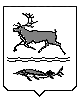 МУНИЦИПАЛЬНАЯ ПРОГРАММА «Создание условий для обеспечения жителей муниципального образования сельское поселение Караул Таймырского Долгано-Ненецкого муниципального района Красноярского края  хлебом по доступной  цене»Муниципальное образование сельское поселение Караул ТаймырскогоДолгано-Ненецкого муниципального района Красноярского края  2022 годПаспортмуниципальной программы  «Создание условий для обеспечения жителей муниципального образования сельское поселение Караул Таймырского Долгано-Ненецкого муниципального района Красноярского края  хлебом по доступной  цене»1. Содержание проблемы и обоснование необходимостиее решения программно-целевым методом	Малый и средний бизнес сельского поселения должен стать одной из движущих сил в решении задач социального и экономического развития сельского поселения. Однако процесс принятия обоснованных решений по поддержке и созданию благоприятных условий для дальнейшего развития малого и среднего предпринимательства затрудняется отсутствием оперативной экономико-статистической информации.	Перед Администрацией сельского поселения Караул на долгосрочную перспективу стоит задача закрепления и дальнейшего развития достигнутых положительных тенденций в секторе хлебопечения. На территории сельского поселения Караул осуществляют деятельность 5 хлебопекарных предприятия. Администрация сельского поселения Караул активно участвует в сдерживании розничных цен на хлеб. Осуществляется субсидирование части затрат, связанных с производством и реализацией хлеба хлебопекарным предприятиям.Субсидия предоставляется производителям хлеба в размерах, предусмотренных в бюджете сельского поселения на возмещение части затрат, связанных с выпечкой и реализацией хлеба. Обязательным условием для получения субсидии является производство и реализация хлеба населению (за исключением реализации хлеба бюджетным учреждениям).	Основные проблемы, сдерживающие развитие хлебопечения:физический и моральный износ основных производственных фондов;низкий уровень механизации, высокий процент применения ручного труда.Значительное влияние на ценовую ситуацию в отрасли оказывают транспортные перевозки. Отсутствие собственных мукомольных предприятий и отдаленность сельского поселения Караул от регионов поставок сырья определяют высокий уровень транспортной составляющей. 	Программный подход позволяет проводить планомерную работу по улучшению делового предпринимательского климата в сельском поселении, осуществлять мониторинг влияния программных мероприятий на динамику развития субъектов малого и среднего предпринимательства по всем видам экономической деятельности, контролировать достижения намеченных результатов.2. Цель, задачи и сроки выполнения программы,целевые индикаторы и показатели программы.Цель Программы – удовлетворение потребности в хлебе всех социальных слоев населения сельских населенных пунктов муниципального образования сельское поселение Караул Таймырского Долгано-Ненецкого муниципального района Красноярского края.	Для достижения поставленной цели и обеспечения результата ее реализации, а также исходя из объективных потребностей малого и среднего предпринимательства сельского поселения, необходимо решение задачи по обеспечению жителей сельского поселения Караул хлебом по доступной цене. 	Структура разработанных мероприятий обеспечивает преемственность развития уже имеющейся системы муниципальной поддержки малого бизнеса, посредством которой реализуется политика органов местного самоуправления.Основные целевые показатели Программы:- объем потребляемого населением хлеба; - сохранение розничной цены потребляемого населением хлеба; - размер выплаченной субсидии на цели возмещения части затрат, связанных с производством хлеба.		3. Механизм реализации программных мероприятийПрограмма реализуется на территории сельского поселения Караул после утверждения Администрацией сельского поселения Караул и включения расходов на её реализацию в местный бюджет. Программа разработана в соответствии с Федеральным законом от 6 октября 2003 года №131-ФЗ «Об общих принципах организации местного самоуправления в Российской Федерации», Бюджетным кодексом Российской Федерации, Уставом муниципального образования сельское поселение Караул Таймырского Долгано-Ненецкого муниципального района Красноярского края, Постановлением Администрации сельского поселения Караул от  11 ноября  2019 года № 60–П «Об утверждении Порядка разработки, утверждения и реализации муниципальных программ на территории муниципального образования сельское поселение Караул Таймырского Долгано-Ненецкого муниципального района Красноярского края».Финансирование программного мероприятия, направленного на создание условий по обеспечению хлебом по доступной цене жителей сельского поселения Караул, осуществляется в виде предоставления субсидий. Субсидия предоставляется производителям хлеба в размерах, предусмотренных в бюджете сельского поселения на возмещение части затрат, связанных с выпечкой и реализацией хлеба. Обязательным условием для получения субсидии является производство и реализация хлеба населению на территории сельского поселения Караул (за исключением реализации хлеба бюджетным учреждениям).	Субсидия предоставляется на основании правовых актов Администрации сельского поселения Караул.	Меры, необходимые для реализации программы:Осведомление производителей хлеба о действии данной Программы;Заключение соглашений с производителями хлеба;Расчет себестоимости продукции;Мониторинг цен;Подсчет объемов потребляемого населением хлеба;Подсчет размера выплачиваемой субсидии.4. Ожидаемые конечные результаты реализации муниципальной программы и показатели социально-экономической эффективности муниципальной программы	Муниципальное образование сельское поселение Караул Таймырского Долгано-Ненецкого муниципального района Красноярского края находится в труднодоступной местности, в которую доставка необходимых для жизнеобеспечения продуктов и сырья проводится лишь в период летней навигации и по зимней трассе (зимник), от чего себестоимость на продукты питания, в том числе на социально значимые, в зимний период, непреодолимо возрастает и мероприятие по созданию условий по обеспечению хлебом по доступной цене поможет удовлетворить потребность в хлебе у всех социальных слоев населения сельских населенных пунктов муниципального образования и оптимизировать работу производителей хлеба. Приложение №1 Переченьцелевых показателей муниципальной программы«Создание условий для обеспечения жителей муниципального образования сельское поселение Караул Таймырского Долгано-Ненецкого муниципального района Красноярского края  хлебом по доступной  цене»Приложение 2Переченьмероприятий муниципальной программы  «Создание условий для обеспечения жителей муниципального образования сельское поселение Караул Таймырского Долгано-Ненецкого муниципального района Красноярского края  хлебом по доступной  цене»Приложение 3Ресурсное обеспечениереализации муниципальной программы «Создание условий для обеспечения жителей муниципального образования сельское поселение Караул Таймырского Долгано-Ненецкого муниципального района Красноярского края  хлебом по доступной  цене»Приложение к Постановлению Администрациисельского поселения Караулот 06 декабря 2021 года № 29-ПНаименование муниципальной программы Муниципальная программа «Создание условий для обеспечения жителей муниципального образования сельское поселение Караул Таймырского Долгано-Ненецкого муниципального района Красноярского края  хлебом по доступной  цене» (далее - Программа)Основание для разработки муниципальной программы Федеральный закон от 6 октября 2003 года №131-ФЗ «Об общих принципах организации местного самоуправления в Российской Федерации», Бюджетный кодекс Российской Федерации, Устав муниципального образования сельское поселение Караул Таймырского Долгано-Ненецкого муниципального района Красноярского края, Постановление Администрации сельского поселения Караул от  11 ноября  2019 года № 60 -П «Об утверждении Порядка разработки, утверждения и реализации муниципальных программ на территории муниципального образования сельское поселение Караул Таймырского Долгано-Ненецкого муниципального района Красноярского края »Заказчик муниципальной программы Заказчик-координатор муниципальной программы             Отдел экономики, муниципального заказа и сельского хозяйства Администрации сельского поселения Караул Цель муниципальной программы           Удовлетворение потребности в хлебе всех социальных слоев населения сельских населенных пунктов муниципального образования сельское поселение Караул Таймырского Долгано-Ненецкого муниципального района Красноярского краяЗадачи муниципальной программы      Обеспечение жителей сельского поселения Караул хлебом по доступной ценеЦелевые показатели           1. Объем потребляемого населением хлеба за весь период реализации составит 569277,40 кг, в том числе:2018 год 80033,40 кг;  2019 год 81944,00 кг; 2020 год  80500,00 кг;2021 год  78400,00 кг;2022 год   80000,00 кг;2023 год   80000,00 кг.2024 год   80000,00 кг сохранение значения показателя в 2023 и 2024 году;Сохранение розничной цены потребляемого населением хлеба в том числе:2018 год – 84 рубля, 2019 год – 84 рубля, 2020 год: с 01.01.2020 по 29.02.2020 год - 84 рубля за 1 кг, с  01.03.2020 по 31.12.2020 – 86,55 рублей, 2021 год –91 рублей за 1 кг, 2022 год – 91 рублей за 1 кг, 2023 год – 91 рублей за 1 кг, 2024 год – 91 рублей за 1 кг.   3.  Размер выплаченной субсидии на цели возмещения части затрат, связанных с производством хлеба, составит 21 927 922,06 руб.  в том числе:2018 год-   3 112 028,00 руб.,2019 год – 3 432 920,00  руб.,2020год –  2 503 194,04  руб.,2021 год – 4 290 066,02 руб., 2022 год – 4 116 574,00  руб.,2023 год -  2 236 570,00  руб.,2024 год – 2 236 570,00  руб.Сроки и этапы реализации муниципальной программы 2018 – 2024 гг.Перечень подпрограмм   -Перечень основных мероприятий муниципальной программы Создание условий по обеспечению хлебом по доступной цене жителей сельского поселения Караул Исполнители муниципальной программы  Отдел экономики, муниципального заказа и сельского хозяйства Администрации сельского поселения КараулОбъемы и источники финансирования муниципальной программы Бюджет сельского поселения Всего   -  21 927 922,06  руб., в том числе по годам:2018 год Бюджет муниципального образования сельское поселение Караул Таймырского Долгано-Ненецкого муниципального района Красноярского края – 3 112 028,86 рублей;2019 годБюджет муниципального образования сельское поселение Караул Таймырского Долгано-Ненецкого муниципального района Красноярского края - 3 432 920,00 рублей;2020 годБюджет муниципального образования сельское поселение Караул Таймырского Долгано-Ненецкого муниципального района Красноярского края – 2 503 194,04 рублей;2021 годБюджет муниципального образования сельское поселение Караул Таймырского Долгано-Ненецкого муниципального района Красноярского края – 4 290 066,02 рублей; 2022 годБюджет муниципального образования сельское поселение Караул Таймырского Долгано-Ненецкого муниципального района Красноярского края – 4 116 574,00 рублей;2023 годБюджет муниципального образования сельское поселение Караул Таймырского Долгано-Ненецкого муниципального района Красноярского края –   2 236 570,00 рублей.2024 годБюджет муниципального образования сельское поселение Караул Таймырского Долгано-Ненецкого муниципального района Красноярского края – 2 236 570 рублей.Ожидаемые конечные результаты реализации муниципальной программы и показатели социально-экономической эффективности муниципальной программыУдовлетворение потребности в хлебе всех социальных слоев населения сельского поселения Караул Система организации контроля за исполнением
муниципальной программыКонтроль за исполнением муниципальной программы осуществляет Заместитель Главы сельского поселения Караул по коренным малочисленным народам Таймыра, общим вопросам и культуре Д.В. ЯптунэЗадачи, направленные на достижение цели Наименование индикатора (показателя) Ед. измеренияБазовое значение индикатора в год, предшествующий началу реализации муниципальной программы Планируемое значение индикатора (показателя) по годам реализации муниципальной программыПланируемое значение индикатора (показателя) по годам реализации муниципальной программыПланируемое значение индикатора (показателя) по годам реализации муниципальной программыЗадачи, направленные на достижение цели Наименование индикатора (показателя) Ед. измеренияБазовое значение индикатора в год, предшествующий началу реализации муниципальной программы 2022 год2023 год2024 год«Создание условий для обеспечения жителей муниципального образования сельское поселение Караул Таймырского Долгано-Ненецкого муниципального района Красноярского края  хлебом по доступной  цене»«Создание условий для обеспечения жителей муниципального образования сельское поселение Караул Таймырского Долгано-Ненецкого муниципального района Красноярского края  хлебом по доступной  цене»«Создание условий для обеспечения жителей муниципального образования сельское поселение Караул Таймырского Долгано-Ненецкого муниципального района Красноярского края  хлебом по доступной  цене»«Создание условий для обеспечения жителей муниципального образования сельское поселение Караул Таймырского Долгано-Ненецкого муниципального района Красноярского края  хлебом по доступной  цене»«Создание условий для обеспечения жителей муниципального образования сельское поселение Караул Таймырского Долгано-Ненецкого муниципального района Красноярского края  хлебом по доступной  цене»«Создание условий для обеспечения жителей муниципального образования сельское поселение Караул Таймырского Долгано-Ненецкого муниципального района Красноярского края  хлебом по доступной  цене»«Создание условий для обеспечения жителей муниципального образования сельское поселение Караул Таймырского Долгано-Ненецкого муниципального района Красноярского края  хлебом по доступной  цене»Обеспечение жителей сельского поселения Караул хлебом по доступной цене Объем потребляемого населением хлебакг72400,0084800,0084800,0084800,00Обеспечение жителей сельского поселения Караул хлебом по доступной цене Розничная цена потребляемого населением хлебаруб.91,0091,0091,0091,00Обеспечение жителей сельского поселения Караул хлебом по доступной цене Размер выплаченной субсидии производителям хлеба на  цели возмещения части затрат, связанных с производством хлебаруб.4 290 066,024 116 570,002 236 570,002 236 570,00Наименование мероприятий ЗаказчикИсполнительОбъемы финансирования (тыс. руб.)Объемы финансирования (тыс. руб.)Объемы финансирования (тыс. руб.)Объемы финансирования (тыс. руб.)Объемы финансирования (тыс. руб.)Объемы финансирования (тыс. руб.)Объемы финансирования (тыс. руб.)Объемы финансирования (тыс. руб.)Объемы финансирования (тыс. руб.)Объемы финансирования (тыс. руб.)Объемы финансирования (тыс. руб.)Объемы финансирования (тыс. руб.)Наименование мероприятий ЗаказчикИсполнитель2022 год2022 год2022 год2022 год2023 год2023 год2023 год2023 год2024 год2024 год2024 год2024 годНаименование мероприятий ЗаказчикИсполнительВсегоКраевой бюджетРайонный бюджетМестный бюджетВсегоКраевой бюджетРайонный бюджетМестный бюджетВсегоКраевой бюджетРайонный бюджетМестный бюджет123456456456Создание условий по обеспечению хлебом по доступной цене жителей сельского поселения Караул-Отдел экономики, муниципального заказа и сельского хозяйства Администрация сельского поселения4  116 570,00--4 116 570,002 236 570,00--2 236 570,002 236 570,00--2 236 570,00Наименование муниципальной программы(подпрограммы)Источник финансированияОбъем финансирования, тыс. рублейОбъем финансирования, тыс. рублейОбъем финансирования, тыс. рублейОбъем финансирования, тыс. рублейНаименование муниципальной программы(подпрограммы)Источник финансированияВсегов том числе:в том числе:в том числе:Наименование муниципальной программы(подпрограммы)Источник финансированияВсего202220232024123456«Создание условий для обеспечения жителей муниципального образования сельское поселение Караул Таймырского Долгано-Ненецкого муниципального района Красноярского края  хлебом по доступной  цене»Всего, в том числе:8 589 710,004 116 570,002 236 570,002 236 570,00«Создание условий для обеспечения жителей муниципального образования сельское поселение Караул Таймырского Долгано-Ненецкого муниципального района Красноярского края  хлебом по доступной  цене»федеральный бюджет----«Создание условий для обеспечения жителей муниципального образования сельское поселение Караул Таймырского Долгано-Ненецкого муниципального района Красноярского края  хлебом по доступной  цене»Краевой  бюджет----«Создание условий для обеспечения жителей муниципального образования сельское поселение Караул Таймырского Долгано-Ненецкого муниципального района Красноярского края  хлебом по доступной  цене»районный бюджет----«Создание условий для обеспечения жителей муниципального образования сельское поселение Караул Таймырского Долгано-Ненецкого муниципального района Красноярского края  хлебом по доступной  цене»Бюджет сельского поселения Караул8 589 710,004 116 570,002 236 570,002 236 570,00«Создание условий для обеспечения жителей муниципального образования сельское поселение Караул Таймырского Долгано-Ненецкого муниципального района Красноярского края  хлебом по доступной  цене»Внебюджетные источники----